Клапан предохранительный 17с28нж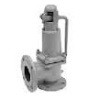 Материал 17с28нж: корпус — сталь 25Л
Тип присоединения 17с28нж: фланцевое по ГОСТ 12815
Среда 17с28нж: жидкие и газообразные среды
Температура 17с28нж: +425°С
Условное давление 17с28нж: 16 кгс/см2 (1.6 МПа)
Класс герметичности затвора 17с28нж: «С» по ГОСТ Р 54808
Тип привода 17с28нж: автоматический
Установочное положение 17с28нж: колпаком вверх
Направление подачи среды 17с28нж: по стрелке на корпусе
Завод изготовитель 17с28нж: ОАО «Армагус» (РФ)
Изготовление и поставка 17с28нж: по ТУ 3742-017-00218118-2002
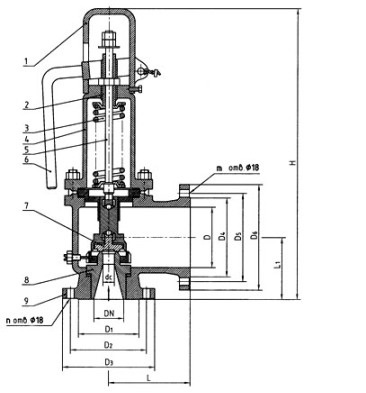 
1 — колпак, 2 — регулирующий винт, 3 — пружина, 4 — крышка, 5 — шток, 6 — узел ручного подрыва, 7 — золотник, 8 — корпус




В зависимости от необходимого давления рабочей среды клапан предохранительный 17с28нж поставляется со следующими диапазонами давлений настройки пружины:DND1D2D3DD4D5D6LL1Hdcnm17с28нж Ду50501021251608012815018513090420254417с28нж Ду80801331601951001481702051501355104084Рн, МПаРн, кгс/см217с28нж00,05 — 0,150,5 — 1,517с28нж10,15 — 0,351,5 — 3,517с28нж20,35 — 0,703,5 — 7,017с28нж30,7 — 1,07,0 — 10,017с28нж41,0 — 1,610,0 — 16,0